Участие команды Сосновского муниципального образования в районном историко - краеведческом квесте «Путешествие в прошлое»13 ноября состоялся районный историко - краеведческий квест «Путешествие в прошлое». Команда Сосновского муниципального образования заняла почетное
2 место. Участникам квеста было предложено вспомнить историю развития поселений Усольского района и выполнить ряд заданий за определенное время: ответить на вопросы, разгадать ребус, вообразить и нарисовать памятник, который возможно было бы установить  на территории одного из поселений, сочинить стихотворение из предложенных слов. Учащиеся 10 класса: Ягодин Егор, Коровин Антон, Карнаухов Владимир, Днепровский Илья и Бендик Михаил показали свое умение работать в команде и достигать отличных результатов!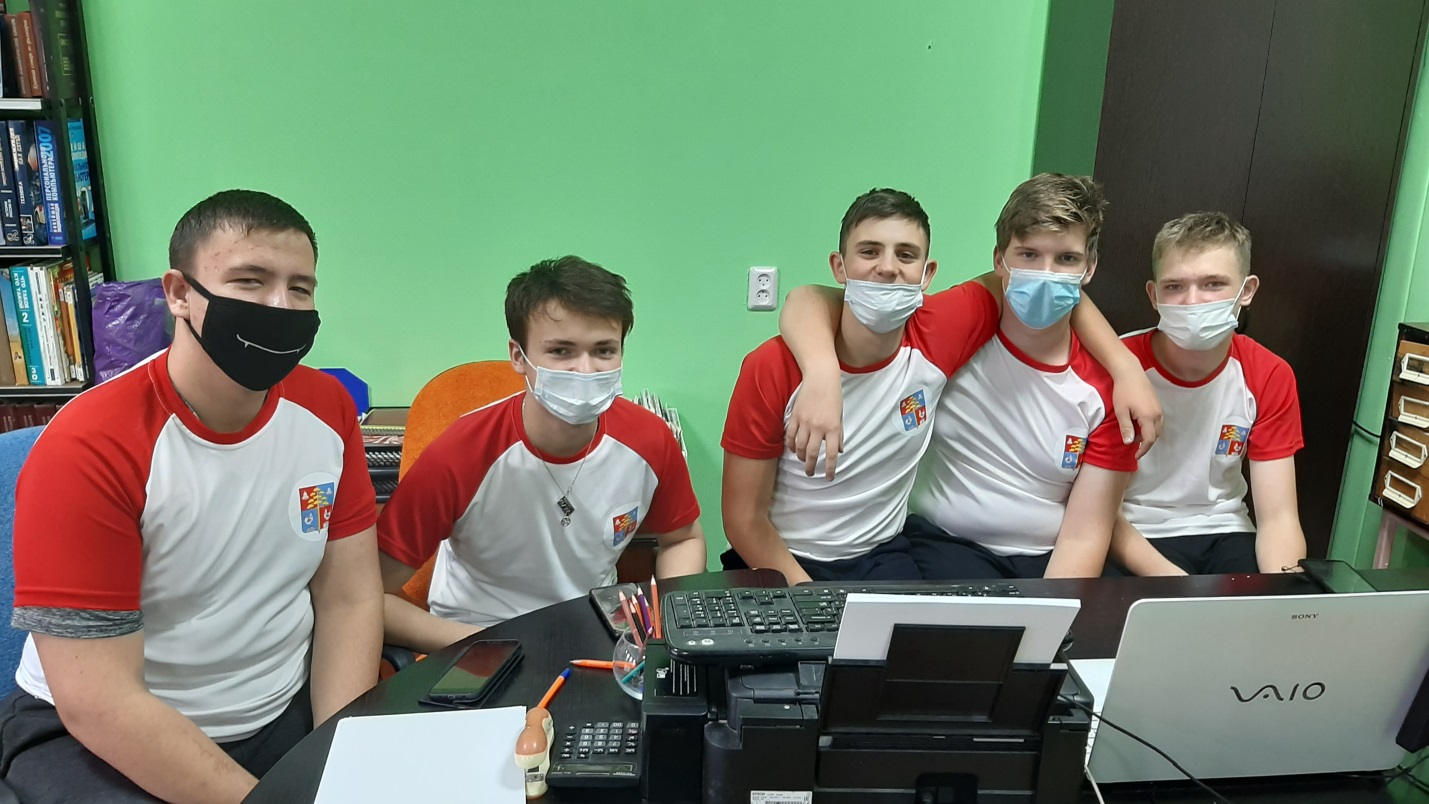 